Семинар «Эмиссии загрязняющих веществ и ртути в окружающую среду: методы определения, инвентаризация и включение в регистр выбросов и переноса загрязнителей Республики Казахстан»11 апреля 2018 г., АстанаОтель "Гранд Парк Есиль", г.Астана, ул. Бейбитшилик 8Конференц-зал «Туркиз»Программа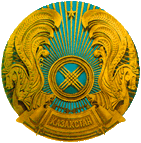 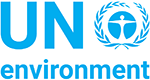 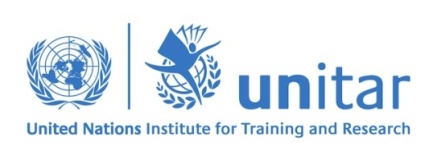 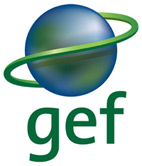 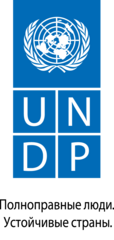 09.00 – 09.30Регистрация участниковРегистрация участников09.30 – 10.00Открытие семинара. Приветствие- Даулетьярова Наталья Ивановна, Департамент экологического мониторинга и информации Министерства энергетики РК- Жунусов Серик Нурланович, заместитель генерального директора РГП на ПХВ «ИАЦ ООС», национальный координатор проекта «Глобальный проект по реализации РВПЗ в качестве инструмента для отчетности СОЗ, распространение и повышение осведомленности для Казахстана»- Гор Нина Викторовна, менеджер проекта ПРООН- Мустафина Вера Владиленовна, исполнительный директор Центра«Содействие устойчивому развитию»Открытие семинара. Приветствие- Даулетьярова Наталья Ивановна, Департамент экологического мониторинга и информации Министерства энергетики РК- Жунусов Серик Нурланович, заместитель генерального директора РГП на ПХВ «ИАЦ ООС», национальный координатор проекта «Глобальный проект по реализации РВПЗ в качестве инструмента для отчетности СОЗ, распространение и повышение осведомленности для Казахстана»- Гор Нина Викторовна, менеджер проекта ПРООН- Мустафина Вера Владиленовна, исполнительный директор Центра«Содействие устойчивому развитию»10.00 – 11.00 Сессия 1 «Ведение государственного регистра выбросов и переноса загрязнителей в Казахстане»10.00 – 11.00 Сессия 1 «Ведение государственного регистра выбросов и переноса загрязнителей в Казахстане»10.00 – 11.00 Сессия 1 «Ведение государственного регистра выбросов и переноса загрязнителей в Казахстане»10.00 – 10.20Требования законодательства РК по ведению государственного регистра выбросов и переноса загрязнителей РКАнисимова Наталья Михайловна, Центр «СУР»10.20 – 10.35Текущая ситуация по ратификации Протокола о РВПЗ в КазахстанеБалабаева Алтын, РГП на ПХВ «ИАЦ ООС»10.35 – 10.50Методы оценки эмиссий загрязняющих веществ в окружающую среду. Проекты национальных руководств по методам оценки для ключевых и приоритетных секторовАнисимова Наталья Михайловна, Центр «СУР»10.50 – 11.00Обсуждение: рекомендации по доработке проектов национальных руководствВсе участники11.00 – 11.20Кофе-брейкКофе-брейк11.20 – 13.00 Сессия 2 «Программное обеспечение для предоставления отчетности в государственный регистр выбросов и переноса загрязнителей Республики Казахстан»11.20 – 13.00 Сессия 2 «Программное обеспечение для предоставления отчетности в государственный регистр выбросов и переноса загрязнителей Республики Казахстан»11.20 – 13.00 Сессия 2 «Программное обеспечение для предоставления отчетности в государственный регистр выбросов и переноса загрязнителей Республики Казахстан»11.20 – 11.45Программное обеспечение по предоставлению онлайн-отчетности в рамках РВПЗ  Кондратенко Михаил, РГП на ПХВ «ИАЦ ООС»11.45 – 12.30Практическое занятие в группах: заполнение форм онлайн-отчетности по РВПЗВсе участникиМодератор: Абдульманов Нургазы, РГП на ПХВ «ИАЦ ООС»12.30-13.00Обсуждение: рекомендации по развитию системы регулирования эмиссий загрязняющих веществ в Казахстане, в том числе совершенствованию  программного обеспечения для отчетности по РВПЗВсе участники13.00 – 14.00Обед14.00 – 15.40 Сессия 3 «Эмиссии ртути и других тяжелых металлов в окружающую среду»14.00 – 15.40 Сессия 3 «Эмиссии ртути и других тяжелых металлов в окружающую среду»14.00 – 15.40 Сессия 3 «Эмиссии ртути и других тяжелых металлов в окружающую среду»14.00 – 14.15Мониторинг окружающей среды на содержание ртути в Карагандинской областиМусабекова Гульсим Бакировна , Департамент экологии Карагандинской области14.15 – 14.35Текущая ситуация по ртутному загрязнению в Казахстане. Положительные и отрицательные аспекты ратификации Минаматской Конвенция по ртутиГор Нина Викторовна, менеджер проекта ПРООН14.35 – 14.55Методология ЮНЕП определения и количественной оценки поступлений ртути в окружающую средуКим Михаил, Национальный эксперт ПРООН14.55 – 15.15Методология ЕМЕП по оценке выбросов тяжелых металлов в окружающую средуАнисимова Наталья Михайловна, Центр «СУР»15.15 – 15.40Обсуждение: применение методик оценки эмиссий тяжелых металлов в Казахстане, рекомендации по решению проблем ртутного загрязнения в КазахстанеВсе участники15.40 – 16.00Кофе-брейкКофе-брейк16.00 - 18.00 Сессия 4 «Оценка выбросов стойких органических загрязнителей в окружающую среду»16.00 - 18.00 Сессия 4 «Оценка выбросов стойких органических загрязнителей в окружающую среду»16.00 - 18.00 Сессия 4 «Оценка выбросов стойких органических загрязнителей в окружающую среду»16.00 – 16.20Стойкие органические загрязнители (СОЗ): свойства и особенности регулированияМустафина Вера Владиленовна, Центр «СУР»16.20 – 16.40Методология ЮНЕП по оценке переноса СОЗ в воздух, сточные воды и почвуМустафина Вера Владиленовна, Центр «СУР»16.40 – 17.00Практическое занятие в группах: расчет эмиссий СОЗ в воздух, сточные воды и почвуВсе участники17.00 – 17.20Обсуждение: применение методики ЮНЕП в деятельности промышленных предприятийВсе участники17.20 – 18.00Подведение итогов.Вручение сертификатов. Все участники